											ALLEGATO 1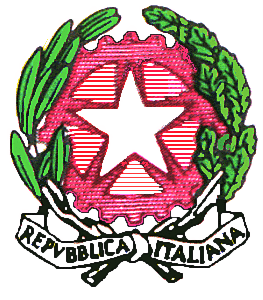 Ministero dell’IstruzioneUfficio Scolastico Regionale per l’AbruzzoDirezione GeneraleUFFICIO I della Direzione Generale dell'Ufficio Scolastico Regionale per l'Abruzzo Generale  (Affari generali e personale. Dirigenti scolastici. Contenzioso e disciplinare. Servizi generali della Direzione Generale).Ufficio dirigenziale di livello non generale POSIZIONE RETRIBUTIVA: "A"COMPETENZE (Estratto del D.M, n. 908 del 18 dicembre 2014)Funzioni vicarie in caso di assenza o impedimento del Direttore generale. Coordinamento degli uffici dirigenziali dell'USR. Affari generali.  Controllo  di  gestione.  Gestione  del  ciclo  della performance. Adempimenti in materia di integrità e trasparenza. Monitoraggio dei servizi dell'USR e valutazione della soddisfazione dell'utenza. Ufficio Relazioni con il pubblico dell'USR.  Relazioni sindacali Area I (dirigenti Stato). Stipula dei contratti individuali di lavoro e conferimento degli incarichi dirigenziali per i dirigenti di II fascia. Gestione, mobilità regionale, formazione ed aggiornamento del personale amministrativo dell'USR. Organizzazione del lavoro e relazioni sindacali del Comparto Ministeri. Benessere organizzativo. Pari opportunità. Servizi informatici, processi di digitalizzazione e dematerializzazione, gestione del sito web regionale, rapporti con il gestore del sistema informativo. Gestione e coordinamento dei servizi ausiliari e di supporto della direzione generale. Reclutamento, mobilità, organizzazione e gestione dei dirigenti scolastici. Relazioni sindacali Area V (dirigenti scolastici). Procedimenti disciplinari dei dirigenti scolastici della Regione. Gestione del contenzioso del personale amministrativo delle aree funzionali e del personale della scuola Attività connesse ai procedimenti per responsabilità penale, amministrativo-contabile e disciplinare del personale amministrativo dell'USR e del personale della scuola. Gestione dei procedimenti per responsabilità penale e amministrativo-contabile del personale amministrativo dell'USR, nonché' dei dirigenti scolastici della Regione.  Linee  di  indirizzo per la gestione  dei  procedimenti  disciplinari.   Procedimenti disciplinari del personale amministrativo delle aree funzionali dell'USR. Procedimenti disciplinari del personale dirigenziale di seconda fascia non riservati alla Direzione generale per le risorse umane e finanziarie di cui all'articolo 7, comma 4, lettere m) e o) del D.P.C.M. 11 febbraio 2014 n. 98. Vigilanza del rispetto delle norme generali sull'istruzione e dei livelli essenziali delle prestazioni. Vigilanza,  assistenza  e monitoraggio sui procedimenti relativi alla conclusione del rapporto di impiego ed alla quiescenza del personale scolastico. Alunni ed esami di Stato, esami per l'esercizio delle libere professioni e certificazioni. Vigilanza sulle scuole straniere presenti nella  regione.  Raccordo  con  la Regione e  gli enti locali nell'esercizio delle competenze loro attribuite dal decreto legislativo 31 marzo 1998, n. 112, in materia di dimensionamento delle istituzioni scolastiche e di  edilizia scolastica.